Рекомендации для родителей «Семейные прогулки по Санкт-Петербургу»Уважаемые родители, бабушки и дедушки!Самая ответственная и в то же время - интересная роль в воспитании юного петербуржца отводится именно вам! Без вашего участия и помощи невозможно показать детям то, о чем мы говорим и знакомимся в детском саду, а именно наш замечательный город, его достопримечательности, памятники, дворцы, парки. Ведь совместная работа педагогов и родителей всегда даёт положительную динамику в воспитании и обучении детей. Именно с помощью родителей мы знакомим детей и с «ближайшим окружением», и с историческим центром Петербурга.При посещении театра или музея, при прогулке с родителями по Невскому проспекту, на Дворцовую площадь, к Петропавловской крепости ребенок получает не только много знаний, но и массу положительных эмоции. Совместное творчество, дело, походы и прогулки делают семейные отношения теплыми, добрыми.«Моя улица»Улицы, как люди: у них есть свои имена, своя судьба и даже свой характер. Улицы не похожи одна на другую, каждая имеет своё «лицо», выполняет свою «работу», но все они необходимы городу. Что может рассказать о себе улица, на которой вы живёте? Пройдитесь по улице, на которой вы живёте. Узнайте, как она называется. Выясните, почему она носит это название. Поговорите с ребёнком о том, зачем нужно знать свой адрес. Рассмотрите улицу. Какая она - большая или маленькая, широкая или узкая, короткая или длинная, молодая или старая? Что находится на этой улице? Какой у неё характер? Спросите, что ребёнок видит на улице? Чем она интересна? Может быть, он найдёт на ней то, чего нет на других соседних улицах. Обсудите, куда ведёт ваша улица. Зачем она необходима городу?Поговорите с ребёнком о том, что ему больше всего понравилось на своей улице. А что не понравилось? Как жители улицы могут помочь своей улице - сделать её более красивой и благоустроенной?Нарисуйте вместе с ребёнком «портрет» улицы.«Прогулка по осеннему городу»Санкт-Петербург – в разное время года совершенно разный. Поэтому полезно посещать с ребёнком одни и те же места. В течение целого года и наблюдать за тем, как изменяется сам город и горожане. Чем же необычен осенний Петербург? Совершите прогулку с ребёнком по осеннему Санкт-Петербургу. Попросите ребёнка найти признаки наступившей осени: как изменилась погода? Что происходит с природой?Рассмотрите внешний вид и состояние деревьев.Уточните, какие деревья знакомы ребёнку.Соберите опавшие листья. Обратите внимание ребёнка на то, что происходит с городом? Какие новые краски появляются на городских улицах? Какие приметы осени можно обнаружить на улицах?Рассмотрите, как меняются горожане.Поразмышляйте вместе с ребёнком, почему человек меняет одежду в течение года.Нарисуйте осенний город.Прогулки детей с родителями особенно сближают семью!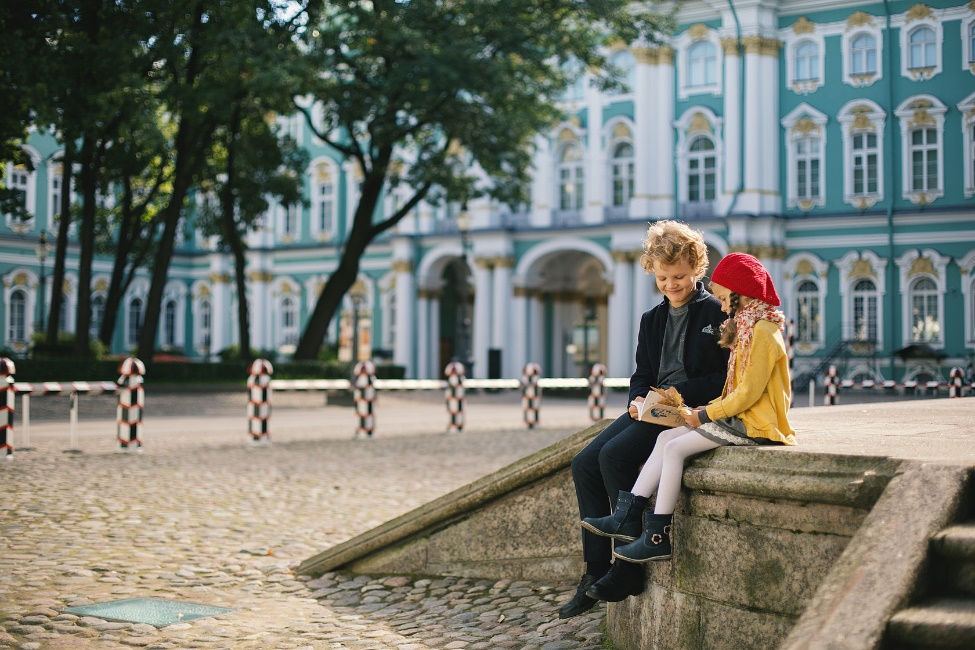 